The SECU Center for MemoryCare
100 Far Horizons Ln. Asheville, NC 28803 
Main: 828.771.2219
For questions contact: grieco@memorycare.org
www.memorycare.org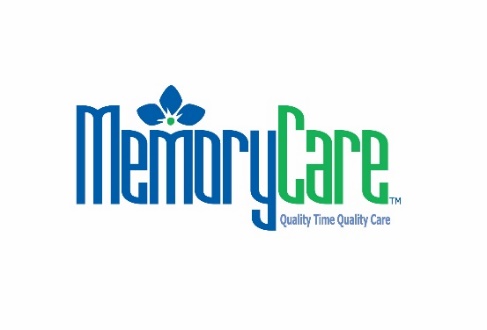 RE: Request for Direct Charitable Distribution from IRA to MemoryCare
Dear ,Please accept this letter as my request to make a direct qualified charitable distribution from my individual retirement account  as provided for by the Protecting Americans from Tax Hikes Act of 2015 and Sec. 408 (d)(8) of the Internal Revenue Code of 1986, as amended.MemoryCare is a qualified 501(c)(3) charitable organization with Federal Tax ID Number 52-2178294. Please issue a check in the amount of $ payable to MemoryCare, and mail it to:MemoryCare
The SECU Center for MemoryCare
100 Far Horizons Lane
Asheville, NC 28803In your transmittal to MemoryCare, please note my name and address as the donor of this charitable contribution and mail me a copy of the transmittal to the address below. It is my intention to have this transfer comply with the IRC 408 (d)(8) so that it will be a Qualified Charitable Distribution (QCD) that will qualify for exclusion from my taxable income during the  tax year. This QCD will fulfill
 of my Required Minimum Distribution for this year. Therefore, it is imperative that this distribution be postmarked no later than December 31, . If you have any questions or concerns regarding this request, I can be reached at the contact information listed below. 
Thank you for your prompt attention to this matter.Sincerely,